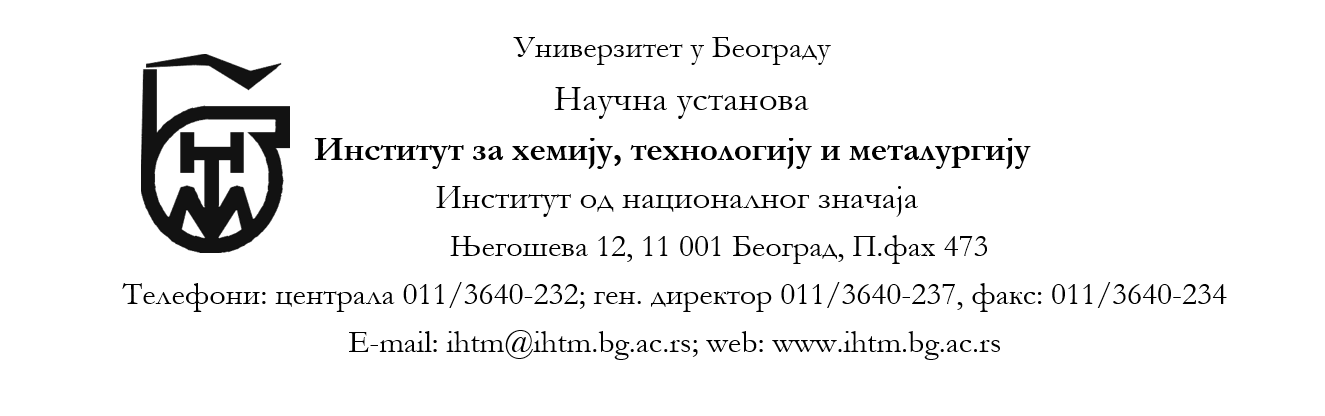 КОНКУРСНA ДОКУМЕНТАЦИЈAЗА ЈАВНУ НАБАВКУ УСЛУГА – УСЛУГА ОСИГУРАЊА ЗАПОСЛЕНИХЈАВНА НАБАВКА МАЛЕ ВРЕДНОСТИброј ЈНМВ 8/20На основу чл. 39. и 61. Закона о јавним набавкама („Сл. гласник РС” бр. 124/12, 14/15 и 68/15, у даљем тексту: Закон), чл. 6. Правилника о обавезним елементима конкурсне документације у поступцима јавних набавки и начину доказивања испуњености услова („Сл. гласник РС” бр. 29/13 и 103/13), Одлуке о покретању поступка јавне набавке број 589 од 29.6.2020. године и Решења о именовању комисије за јавне набавке за спровођење поступка јавне набавке број 589/1 oд 29.9.2020. године, припремљена је:КОНКУРСНА ДОКУМЕНТАЦИЈАу  поступку јавне набавке мале вредностиза јавну набавку услуга – услуга осигурања запосленихредни број јавне набавке ЈНМВ 8/20Конкурсна документација садржи:ОПШТИ ПОДАЦИ О ЈАВНОЈ НАБАВЦИ ........................................................................... 3 ПОДАЦИ О ПРЕДМЕТУ ЈАВНЕ НАБАВКЕ ........................................................................ 3ТЕХНИЧКА СПЕЦИФИКАЦИЈА …........................................................................................ 4УСЛОВИ ЗА УЧЕШЋЕ У ПОСТУПКУ ЈАВНЕ НАБАВКЕ ИЗ ЧЛ. 75 И 76. ЗАКОНА И УПУТСТВО КАКО СЕ ДОКАЗУЈЕ ИСПУЊЕНОСТ ТИХ УСЛОВА …………….5УПУТСТВО ПОНУЂАЧИМА КАКО ДА САЧИНЕ ПОНУДУ ..................................... 9ОБРАЗАЦ ПОНУДЕ ....................................................................................................................18МОДЕЛ УГОВОРА ………………………………………….............................................. 23ОБРАЗАЦ ТРОШКОВА ПРИПРЕМЕ ПОНУДЕ ..............................................................27ОБРАЗАЦ ИЗЈАВЕ О НЕЗАВИСНОЈ ПОНУДИ ..............................................................28ОПШТИ ПОДАЦИ О ЈАВНОЈ НАБАВЦИ1. 1.Подаци о наручиоцуНаручилац: ИНСТИТУТ ЗА ХЕМИЈУ, ТЕХНОЛОГИЈУ И МЕТАЛУРГИЈУАдреса: Његошева 12Интернет страница: www.ihtm.bg.ac.rs1.2. Врста поступка јавне набавкеПредметна јавна набавка се спроводи у поступку јавне набавке мале вредности у складу са Законом и подзаконским актима којима се уређују јавне набавке.1.3. Предмет јавне набавкеПредмет јавне набавке број ЈНМВ 8/20 су услуге – услуга осигурања запослених, шифра из ОРН: 66510000 – услуга осигурања.Понуђене услуге морају у целини да одговарају захтевима из конкурсне документације.1.4. Циљ поступкаПоступак јавне набавке спроводи се ради закључења уговора о јавној набавци.1.5. Контакт Е –mail: javne.nabavke@ihtm.bg.ac.rsПОДАЦИ О ПРЕДМЕТУ ЈАВНЕ НАБАВКЕ2.1. Предмет јавне набавкеПредмет јавне набавке број ЈНМВ 8/20 су услуге – услуге осигурања запослених.Назив и ознака из ОРН: 66510000 – услуга осигурања.2.2.ПартијеЈавна набавка није обликована у партије.ТЕХНИЧКА СПЕЦИФИКАЦИЈАОбразац 1Предмет набавке је услуга осигурања запослених у Институту за хемију, технологију и металургију – 230 запослених, у трајању од 12 месеци почев од дана почетка важења Полисе осигурања, и то:осигурање запослених од последице несрећног случаја – незгоде, непрекидно 24 сата, свугде и на сваком месту, по следећим параметрима: Смрт услед незгоде третирати као обнову осигурања.допунско здравствено осигурање:Хируршке интервенције и теже болести третирати као обнову осигурања.Осигурање се врши у складу са Општим условима за осигурање лица од последица несрећног случаја и Условима за осигурање лица за случај болести и хируршких интервенција.Осигуравач је дужан да након сваког пријављеног случаја редовно доставља наручиоцу, односно лицу задуженом за праћење уговора, извештај о решеном случају.4. УСЛОВИ ЗА УЧЕШЋЕ У ПОСТУПКУ ЈАВНЕ НАБАВКЕ ИЗ ЧЛ. 75 И 76. ЗАКОНА И УПУТСТВО КАКО СЕ ДОКАЗУЈЕ ИСПУЊЕНОСТ ТИХ УСЛОВАПраво на учешће у поступку предметне јавне набавке има понуђач који испуњава обавезне услове за учешће у поступку јавне набавке дефинисане чл. 75. Закона, и то:Уколико понуђач подноси понуду са подизвођачем, у складу са чланом 80. Закона, подизвођач мора да испуњава обавезне услове из члана 75. став 1. тач. 1) до 4) Закона и услов из члана 75. став 1. тачка 5) Закона, за део набавке који ће понуђач извршити преко подизвођача.Уколико понуду подноси група понуђача, сваки понуђач из групе понуђача, мора да испуни обавезне услове из члана 75. став 1. тач. 1) до 4) Закона, а додатне услове испуњавају заједно.Услов из члана 75. став 1. тач. 5) Закона, дужан је да испуни понуђач из групе понуђача којем је поверено извршење дела набавке за који је неопходна испуњеност тог услова.Изјава мора да буде потписана од стране овлашћеног лица понуђача и оверена печатом. Уколико Изјаву потписује лице које није уписано у регистар као лице овлашћено за заступање, потребно је уз понуду доставити овлашћење за потписивање.Уколико понуду подноси група понуђача, Изјава мора бити потписана од стране овлашћеног лица сваког понуђача из групе понуђача и оверена печатом.Уколико понуђач подноси понуду са подизвођачем, понуђач је дужан да достави Изјаву подизвођача потписану од стране овлашћеног лица подизвођача и оверену печатом.Наручилац може пре доношења одлуке о додели уговора да тражи од понуђача, чија је понуда оцењена као најповољнија, да достави на увид оригинал или оверену копију свих или појединих доказа о испуњености услова.Ако понуђач у остављеном примереном року, који не може бити краћи од 5 дана, не достави на увид оригинал или оверену копију тражених доказа, наручилац ће његову понуду одбити као неприхватљиву.Понуђач није дужан да доставља на увид доказе који су јавно доступни на интернет страницама надлежних органа.Понуђач је дужан да без одлагања писмено обавести наручиоца о било којојпромени у вези са испуњеношћу услова из поступка јавне набавке, која наступи до доношења одлуке, односно закључења уговора, односно током важења уговора о јавној набавци и да је документује на прописани начин.Образац 2ИЗЈАВА ПОНУЂАЧАО ИСПУЊАВАЊУ УСЛОВА ИЗ ЧЛ. 75. ЗАКОНА У ПОСТУПКУ ЈАВНЕ НАБАВКЕ МАЛЕ ВРЕДНОСТИУ складу са чланом 77. став 4. Закона, под пуном материјалном и кривичном одговорношћу, као заступник понуђача, дајем следећуИ З Ј А В УПонуђач _____________________________________________________________________,                                                                                 [навести назив понуђача]у поступку јавне набавке мале вредности за набавку услуга – услуга осигурања запослених, број ЈНМВ 08/20, потврђује да испуњава услове из чл. 75. Закона, односно услове дефинисане конкурсном документацијом за предметну јавну набавку, и то:да је регистрован код надлежног органа, односно уписан у одговарајући регистар;да он и његов законски заступник нису осуђивани за неко од кривичних дела као члан организоване криминалне групе, да није осуђиван за кривична дела против привреде, кривична дела против животне средине, кривично дело примања или давања мита, кривично дело преваре;да је измирио доспеле порезе, доприносе и друге јавне дажбине у складу са прописима Републике Србије (или стране државе када има седиштена њеној територији);да је при састављању понуде поштовао обавезе које произилазе из важећих прописа о заштити на раду, запошљавању и условима рада, заштити животне средине, као и да нема забрану обављања делатности која је на снази у време подношења понуде.Место:_____________                                                                          Понуђач:Датум:_____________                         М.П.                     _______________________________                                                        Напомена:Уколико понуду подноси група понуђача, Изјава мора бити потписана од стране овлашћеног лица сваког понуђача из групе понуђача и оверена печатом.Образац 2бИЗЈАВА ПОДИЗВОЂАЧАО ИСПУЊАВАЊУ УСЛОВА ИЗ ЧЛ. 75. ЗАКОНА У ПОСТУПКУ ЈАВНЕ НАБАВКЕ МАЛЕ ВРЕДНОСТИУ складу са чланом 77. став 4. Закона, под пуном материјалном и кривичном одговорношћу, као заступник подизвођача, дајем следећуИ З Ј А В УПодизвођач ___________________________________________________________________                                                               [навести назив подизвођача]у поступку јавне набавке мале вредности за набавку услуга – услуга осигурања запослених, број ЈНМВ 08/20, потврђује да испуњава услове из чл. 75. Закона, односно услове дефинисане конкурсном документацијом за предметну јавну набавку, и то:да је регистрован код надлежног органа, односно уписан у одговарајући регистар;да он и његов законски заступник нису осуђивани за неко од кривичних дела као члан организоване криминалне групе, да није осуђиван за кривична дела против привреде, кривична дела против животне средине, кривично дело примања или давања мита, кривично дело преваре;да је измирио доспеле порезе, доприносе и друге јавне дажбине у складу са прописима Републике Србије (или стране државе када има седиштена њеној територији);да је при састављању понуде поштовао обавезе које произилазе из важећих прописа о заштити на раду, запошљавању и условима рада, заштити животне средине, као и да нема забрану обављања делатности која је на снази у време подношења понуде.Место:_____________                                                                     Подизвођач:Датум:_____________                         М.П.                     ______________________________                                                        Уколико понуђач подноси понуду са подизвођачем, Изјава мора бити потписана од стране овлашћеног лица подизвођача и оверена печатом.5. УПУТСТВО ПОНУЂАЧИМА КАКО ДА САЧИНЕ ПОНУДУ5.1. ПОДАЦИ О ЈЕЗИКУ НА КОЈЕМ ПОНУДА МОРА ДА БУДЕ САСТАВЉЕНАПонуђач подноси понуду на српском језику.Уколико је неки од докумената на страном језику понуђач, поред тог документа мора да достави и превод на српски језик, оверен од стране судског тумача, уколико у конкурсној документацији није другачије назначено.Званични језици бивших СФРЈ република (осим српског) сматрају се страним језицима.5.2. НАЧИН НА КОЈИ ПОНУДА МОРА ДА БУДЕ САЧИЊЕНАПонуђач понуду подноси непосредно или путем поште у затвореној коверти или кутији, затворену на начин да се приликом отварања понуда може са сигурношћу утврдити да се први пут отвара.На полеђини коверте или на кутији навести назив и адресу понуђача и особу за контакт.У случају да понуду подноси група понуђача, на коверти је потребно назначити да се ради о групи понуђача и навести називе и адресу свих учесника у заједничкој понуди.Понуду доставити на адресу: Институт за хемију, технологију и металургију, Београд, Његошева 12, са назнаком: ,,Понуда за јавну набавку услуга – услуга осигурања запослених, број ЈНМВ 08/20- НЕ ОТВАРАТИ”.Понуда се сматра благовременом уколико је примљена од стране наручиоца до 1.10.2020. године до 12,00 часова.Наручилац ће, по пријему одређене понуде, на коверти, односно кутији у којој се понуда налази, обележити време пријема и евидентирати број и датум понуде према редоследу приспећа. Уколико је понуда достављена непосредно наручилац ће понуђачу предати потврду пријема понуде.У потврди о пријему наручилац ће навести датум и сат пријема понуде.Понуда коју наручилац није примио у року одређеном за подношење понуда, односно која је примљена по истеку дана и сата до којег се могу понуде подносити, сматраће се неблаговременом и биће враћена по окончању поступка отварања понуда неотворену, са назнаком да је поднета неблаговремено.Јавно отварање понуда обавиће се дана 1.10.2020. године са почетком у 15,00 часова, у просторијама наручиоца, Његошева 12, сала на I спрату, уз присуство овлашћених представника понуђача.Представник понуђача, пре почетка јавног отварања понуда дужан је да поднесе наручиоцу писмено овлашћење за учешће у поступку јавног отварања понуда,које је заведено код понуђача, оверено печатом и потписано од стране одговорног лицапонуђача.Понуда мора да садржи:попуњен, од стране понуђача потписан и печатом оверен Образац понуде;попуњене, од стране понуђача потписане и печатом оверене изјаве које су садржане у обрасцима који су саставни део конкурсне документације, с тим да образац Трошкови понуде није неопходно попунити и потписати;доказе о испуњавању обавезног услова од којег зависи прихватљивост понуде – дозвола Народне банке Србије за обављање делатности осигурања која су предмет јавне набавке;попуњен, потписан и печатом оверен модел уговора.Понудом мора бити доказано испуњење обавезних и додатних услова као и посебних захтева наручиоца у погледу околности од којих зависи прихватљивост понуде. Понуда мора бити сачињена тако да је из ње могуће утврдити њену стварну садржину и да је могуће упоредити је са другим понудама. У супротном, понуда ће бити одбијена због битних недостатака понуде.Обрасци који су саставни део конкурсне документације се могу користити искључиво за попуњавање и унос захтеваних података, а њихова садржина и форма се не могу мењати.У случају да понуђач у својој понуди поднесе неки образац који не одговара оригиналном обрасцу из конкурсне документације, такве ће се понуда сматрати неисправном и као таква ће бити одбијена.Напомена:Уколико понуђачи подносе заједничку понуду, група понуђача може да се определи да обрасце дате у конкурсној документацији потписују и печатом оверавају сви понуђачи из групе понуђача или група понуђача може да одреди једног понуђача из групе који ће потписивати и печатом  оверавати обрасце дате у конкурсној документацији, изузев образацакоји подразумевају давање изјава под матерјалном и кривичном одговорношћу (нпр. Изјава о независној понуди, Изјава о испуњавању услова из чл. 75 и 76. Закона),који морају бити потписани и оверени печатом од стране свагог понуђача из групе понуђача.У случају да се понуђачи определе да један понуђач из групе потписује и печатом оверава обрасце дате у конкурсној документацији(изузев образаца којиподразумевају давање изјава под материјалном и кривичном одговорношћу), наведено треба дефинисати споразумом којим се понуђачи из групе међусобно и према наручиоцу обавезују на извршење јавне набавке, а који чини саставни део заједничке понуде сагласно чл. 81. Закона.5.3. ПАРТИЈЕПредметна набавка није обликована по партијама.5.4.  ПОНУДА СА ВАРИЈАНТАМАПодношење понуде са варијантама није дозвољено.5.5. НАЧИН ИЗМЕНЕ, ДОПУНЕ И ОПОЗИВА ПОНУДЕУ року за подношење понуде понуђач може да измени, допуни или опозове своју понуду на начин који је одређен за подношење понуде.Понуђач је дужан да јасно назначи који део понуде мења односно која документа накнадно доставља.Измену, допуну или опозив понуде треба доставити на адресу: Институт за хемију, технологију и металургију, Београд, Његошева 12, са назнаком:„Измена понуде за јавну набавку услуга – услуга осигурања запослених, број ЈНМВ 08/20 - НЕ ОТВАРАТИ” или„Допуна понуде за јавну набавку услуга - услуга осигурања услуга осигурања запослених, број ЈНМВ 08/20 - НЕ ОТВАРАТИ ” или„Опозив понуде за јавну набавку услуга – услуга осигурања услуга осигурања запослених, број ЈНМВ 08/20 - НЕ ОТВАРАТИ ”  или„Измена и допуна понуде за јавну набавку услуга – услуга осигурања услуга осигурања запослених, број ЈНМВ 08/20 - НЕ ОТВАРАТИ ”.На полеђини коверте или на кутији навести назив и адресу понуђача. У случају да понуду подноси група понуђача, на коверти је потребно назначити да се ради о групи понуђача и навести називе и адресу свих учесника у заједничкој понуди.По истеку рока за подношење понуда понуђач не може да повуче нити да мења своју понуду.5.6. УЧЕСТВОВАЊЕ У ЗАЈЕДНИЧКОЈ ПОНУДИ ИЛИ КАО ПОДИЗВОЂАЧ Понуђач може да поднесе само једну понуду.Понуђач који је самостално поднео понуду не може истовремено да учествује у заједничкој понуди или као подизвођач, нити исто лице може учествовати у више заједничких понуда.У Обрасцу понуде (поглавље 6.), понуђач наводи на који начин подноси понуду, односно да ли подноси понуду самостално, или као заједничку понуду, или подноси понуду са подизвођачем.5.7. ПОНУДА СА ПОДИЗВОЂАЧЕМУколико понуђач подноси понуду са подизвођачем дужан је да у Обрасцу понуде (поглавље 6.) наведе да понуду подноси са подизвођачем, проценат укупне вредности набавке који ће поверити подизвођачу,  а који не може бити већи од 50%, као и део предмета набавке који ће извршити преко подизвођача. Понуђач у Обрасцу понуденаводиназив и седиште подизвођача, уколико ће делимично извршење набавке поверити подизвођачу.Уколико уговор о јавној набавци буде закључен између наручиоца и понуђача који подноси понуду са подизвођачем, тај подизвођач ће бити наведен и у уговору о јавној набавци.Понуђач је дужан да за подизвођаче достави доказе о испуњености услова који су наведени у поглављу 4.конкурсне документације, у складу са упутством како се доказује испуњеност услова (Образац изјавеизпоглаваља 4. одељак 3.).Понуђач у потпуности одговара наручиоцу за извршење обавеза из поступка јавне набавке, односно извршење уговорних обавеза, без обзира на број подизвођача.Понуђач је дужан да наручиоцу, на његов захтев, омогући приступ код подизвођача, ради утврђивања испуњености тражених услова.5.8. ЗАЈЕДНИЧКА ПОНУДАПонуду може поднети група понуђача.Уколико понуду подноси група понуђача, саставни део заједничке понуде мора бити споразум којим се понуђачи из групе међусобно и према наручиоцу обавезују на извршење јавне набавке, а који обавезно садржи податке из члана 81.ст. 3 Закона и то податке о: члану групе који ће бити носилац посла, односно који ће поднети понуду и који ће заступати групу понуђача пред наручиоцем, опис послова сваког од понуђача из групе понушача у извршењу уговора.Група понуђача је дужна да достави све доказе о испуњености услова који су наведени у поглављу 4. конкурсне документације, у складу са упутством како се доказује испуњеност услова. Понуђачи из групе понуђача одговарају неограничено солидарно према наручиоцу.Задруга може поднети понуду самостално, у своје име, а за рачун задругара или заједничку понуду у име задругара.Ако задруга подноси понуду у своје име за обавезе из поступка јавне набавке и уговора о јавној набавци одговара задруга и задругари у складу са законом.Ако задруга подноси заједничку понуду у име задругара за обавезе из поступка јавне набавке и уговора о јавној набавци неограничено солидарно одговарају задругари.5.9. НАЧИН И УСЛОВИ ПЛАЋАЊА, ГАРАНТНИ РОК, КАО И ДРУГЕ ОКОЛНОСТИ ОД КОЈИХ ЗАВИСИ ПРИХВАТЉИВОСТ  ПОНУДЕ5.9.1. Услови осигурањаПонуђач је дужан да у понуди достави услове осигурања.Наручилац задржава право да врши корекцију броја запослених у складу са реалним бројем запослених код наручиоца.Под осигурањем запослених се подразумева осигурање од ризика одређених Конкурсном документацијом свуда и на сваком месту, непрекидно 24 часа.Понуђач коме буде додељен уговор обавезан је да достави Полису осигурања и Услове за осигурање у вези са предметом јавне набавке.5.9.2.Захтеви у погледу начина, рока и услова плаћања.Плаћање ће се вршитипо основу испостављених полиса осигурања за осигурање запослених,  у износу који се утврђује полисом осигурања, у четири једнаке тромесечне рате.Уколико је начин плаћања другачији од назнченог понуда ће бити одбијена као неприхватљива.Понуђачу није дозвољено да захтева аванс.5.9.3. Захтев у погледу рока извршења услугеНаплата осигурања се врши у року од највише 14 дана од дана пријема документације и доказа неопходних за утврђивање права на накнаду и висину штете.5.9.4. РекламацијаУ случају неадеквано извршене услуге, Наручилац задржава право да о томе обавести Извршиоца који је дужан да отклони евентуалне недостатке у року од 3 дана, од дана пријема обавештења.5.9.5.Захтев у погледу рока важења понудеРок важења понуде не може бити краћи од 30 дана од дана отварања понуда.У случају истека рока важења понуде,наручилац је дужан да у писаном облику затражи од понуђача продужење рока важења понуде.Понуђач који прихвати захтев за продужење рока важења понуде на може мењати понуду.5.9.6. Захтеви у погледу квалитета пружања услугеПонуђач је дужан да у случају настанка осигураног случаја који је предмет јавне набавке, услугу обави благовремено, квалитетно у складу са правилима струке из области осигурања, добрим пословним обичајима и пословном етиком.5.9.7. Негативне референце – извршење обавеза по раније закљученим уговоримаНаручилац може да одбије понуду уколико поседује доказ наведен у члану 82. став 3. Закона о јавним набавкама, који потврђује да понуђач није испуњавао своје обавезе по раније закљученим уговорима о јавним набавкама који су се односили на исти предмет јавне набавке, за период од претходне три године.Уколико наручилац поседује доказ који потврђује да понуђач није испуњавао своје обавезе по раније закљученим уговорима о јавним набавкама за период од претходне три године, сагласно члану 82. Закона, наручилац ће понуду таквог понуђача одбити.5.10. ВАЛУТА И НАЧИН НА КОЈИ МОРА ДА БУДЕ НАВЕДЕНА И ИЗРАЖЕНА ЦЕНА У ПОНУДИЦена мора бити исказана у динарима без припадајућег пореза, са урачунатим свим трошковима које понуђач има у реализацији предметне јавне набавке.У цене исказане у понуди морају бити укључени сви трошкови који могу настати на основу ове јавне набавке.Ако је у понуди исказана неуобичајено ниска цена, која значајно одступа у односу на тржишно упоредиву цену и изазива сумњу у могућност извршења јавне набавке у складу са понуђеним условима, наручилац ће поступити у складу са чланом 92. Закона.Ако понуђена цена укључује увозну царину и друге дажбине, понуђач је дужан да тај део одвојено искаже у динарима.5. 11. ПОДАЦИ О ВРСТИ, САДРЖИНИ, НАЧИНУ ПОДНОШЕЊА, ВИСИНИ И РОКОВИМА ОБЕЗБЕЂЕЊА ИСПУЊЕЊА ОБАВЕЗА ПОНУЂАЧАИзабрани понуђач је дужан да достави: Бланко сопствену меницу (соло меницу) за добро извршење посла, у тренутку потписивања уговора, уредно оверену и потписану од стране овлашћеног лица, и менично овлашћење, у висини од 10% од вредности уговора, без ПДВ-а, у корист наручиоца, која треба да буде са клаузулом ''без протеста'', роком доспећа ''по виђењу'' и роком важења 3 дана дуже од дана трајања уговора. Наручилац може наплатити меницу за случај неизвршавања или несавесног и/или неблаговременог извршења уговором преузетих обавеза,од стране понуђача. Меница мора бити регистрована у регистру код НБ Србије (доставити и потврду из регистра НБС). Изабрани понуђач је у обавези да приликом достављања менице и меничног овлашћења преда копије картона са депонованим потписима овлашћених лица Испоручиоца. У случају да се уговор додели групи понуђача која је поднела заједничкупонуду сваки појединачни понуђач из заједничке понуде доставља оверену сопствену меницу и менично овлашћење. Меница обавезно мора бити регистрована у складу са Одлуком о ближим условима, садржини и начину вођења регистра меница и овлашћења ("Службени гласник РС“, бр. 56/2011). Уз меницу се обавезно доставља и копија интернет странице НБС о уписуменице урегистар. 
5.12. ПОДАЦИ О ДРЖАВНОМ ОРГАНУ ИЛИ ОРГАНИЗАЦИЈИ, ОДНОСНО ОРГАНУ ИЛИ СЛУЖБИ ТЕРИТОРИЈАЛНЕ АУТОНОМИЈЕ  ИЛИ ЛОКАЛНЕ САМОУПРАВЕ ГДЕ СЕ МОГУ БЛАГОВРЕМЕНО ДОБИТИ ИСПРАВНИ ПОДАЦИ О ПОРЕСКИМ ОБАВЕЗАМА, ЗАШТИТИ ЖИВОТНЕ СРЕДИНЕ, ЗАШТИТИ ПРИ ЗАПОШЉАВАЊУ, УСЛОВИМА РАДА И СЛ., А КОЈИ СУ ВЕЗАНИ ЗА ИЗВРШЕЊЕ УГОВОРА О ЈАВНОЈ НАБАВЦИ Подаци о пореским обавезама се могу добити у Пореској управи, Министарства финансија.Подаци о заштити животне средине се могу добити у Агенцији за заштиту животне средине и у Министарству енергетике, развоја и заштите животне средине.Подаци о заштити при запошљавању и условима рада се могу добити у Министарству рада, запошљавања и социјалне политике.5.13. ЗАШТИТА ПОВЕРЉИВОСТИ ПОДАТАКА КОЈЕ НАРУЧИЛАЦ СТАВЉА ПОНУЂАЧИМА НА РАСПОЛАГАЊЕ, УКЉУЧУЈУЋИ И ЊИХОВЕ ПОДИЗВОЂАЧЕ Предметна набавка не садржи поверљиве информације које наручилац ставља на располагање.5.14. ДОДАТНЕ ИНФОРМАЦИЈЕ ИЛИ ПОЈАШЊЕЊА У ВЕЗИ СА ПРИПРЕМАЊЕМ ПОНУДЕЗаинтересовано лице може, у писаном облику на е-маил: javne.nabavke@ihtm.bg.ac.rs, тражити од наручиоца додатне информације или појашњења у вези са припремањем понуде, најкасније 5 дана пре истека рока за подношење понуде. Наручилац ће заинтересованом лицу у року од 3 (три) дана од дана пријема захтева за додатним информацијама или појашњењима конкурсне документације, одговор доставити у писаном облику и истовремено ће ту информацију објавити на Порталу јавних набавки и на својој интернет страници.Додатне информације или појашњења упућују се са напоменом „Захтев за додатним информацијама или појашњењима конкурсне документације, јавна набавка број ЈНМВ 08/20”.Ако наручилац измени или допуни конкурсну документацију 8 или мање дана пре истека рока за подношење понуда, дужан је да продужи рок за подношење понуда и објави обавештење о продужењу рока за подношење понуда.По истеку рока предвиђеног за подношење понуда наручилац не може да мења нити да допуњује конкурсну документацију.Тражење додатних информација или појашњења у вези са припремањем понуде телефоном није дозвољено.Комуникација у поступку јавне набавке врши се искључиво на начин одређен чланом 20. Закона.5.15. ДОДАТНА ОБЈАШЊЕЊА ОД ПОНУЂАЧА ПОСЛЕ ОТВАРАЊА ПОНУДА И КОНТРОЛА КОД ПОНУЂАЧА ОДНОСНО ЊЕГОВОГ ПОДИЗВОЂАЧА После отварања понуда наручилац може приликом стручне оцене понуда да у писаном облику захтева од понуђача додатна објашњења која ће му помоћи при прегледу, вредновању и упоређивању понуда, а може да врши контролу (увид) код понуђача, односно његовог подизвођача (члан 93. Закона).Уколико наручилац оцени да су потребна додатна објашњења или је потребно извршити контролу (увид) код понуђача, односно његовог подизвођача, наручилац ће понуђачу оставити примерени рок да поступи по позиву наручиоца, односно да омогући наручиоцу контролу (увид) код понуђача, као и код његовог подизвођача. Наручилац може уз сагласност понуђача да изврши исправке рачунских грешака уочених приликом разматрања понуде по окончаном поступку отварања.У случају разлике између јединичне и укупне цене, меродавна је јединична цена.Ако се понуђач не сагласи са исправком рачунских грешака, наручилац ће његову понуду одбити као неприхватљиву.5.16. ВРСТА КРИТЕРИЈУМА ЗА ДОДЕЛУ УГОВОРА, ЕЛЕМЕНТИ КРИТЕРИЈУМА НА ОСНОВУ КОЈИХ СЕ ДОДЕЉУЈЕ УГОВОР И МЕТОДОЛОГИЈА ЗА ДОДЕЛУ ПОНДЕРА ЗА СВАКИ ЕЛЕМЕНТ КРИТЕРИЈУМАИзбор најповољније понуде ће се извршити применом критеријума:„најнижа понуђена цена“.Напомена:Рок за наплату осигурања износи најмање 1, а највише 14 дана од дана пријема документације и доказа неопходних за утврђивање права на накнаду и висину штете. Понуде у којима буде наведен краћи или дужи рок биће одбијене као неисправне.5.17. ЕЛЕМЕНТИ КРИТЕРИЈУМА НА ОСНОВУ КОЈИХ ЋЕ НАРУЧИЛАЦ ИЗВРШИТИ ДОДЕЛУ УГОВОРА У СИТУАЦИЈИ КАДА ПОСТОЈЕ ДВЕ ИЛИ ВИШЕ ПОНУДА СА ИСТОМ ПОНУЂЕНОМ ЦЕНОМ Уколико две или више понуда имају исту понуђену цену, као најповољнија биће изабрана понуда оног понуђача који је понудио краћи пок за наплату осигурања. Уколико ни тада није могуће изабрати повољнију понуду, биће извршено жребање свих понуда које имају исту понуђену цену и истоветан рок за наплату осигурања, те ће на тај начин бити изабран најповољнији понуђач.5.18. КОРИШЋЕЊЕ ПАТЕНТА И ОДГОВОРНОСТ ЗА ПОВРЕДУ ЗАШТИЋЕНИХ ПРАВА ИНТЕЛЕКТУАЛНЕ СВОЈИНЕ ТРЕЋИХ ЛИЦАНакнаду за коришћење патената, као и одговорност за повреду заштићених права интелектуалне својине трећих лица сноси понуђач.5.19. НАЧИН И РОК ЗА ПОДНОШЕЊЕ ЗАХТЕВА ЗА ЗАШТИТУ ПРАВА ПОНУЂАЧА Захтев за заштиту права може да поднесе понуђач, односно заинтересовано лице које има интерес за закључење уговора и који је претрпео или би могао да претрпи штету због поступања наручиоца противно одредбама Закона. Захтев за заштиту права подноси се наручиоцу, а копија се истовремено доставља Републичкој комисији. Захтев за заштиту права може се поднети у току целог поступка јавне набавке, против сваке радње наручиоца, осим ако Законом ниј другачије одређено.Захтев за заштиту права се доставља непосредно, електронском поштомна e-mail: javne.nabavke@ihtm.bg.ac.rs или препорученом пошиљком са повратницом на адресу Институт за хемију, технологију и металургију, Београд, Његошева 12. О поднетом захтеву за заштиту права наручилац објављује обавештење на Порталу јавних набавки и својој интернет страници, најкасније у року од 2 дана од дана пријема захтева за заштиту права.Уколико се захтевом за заштиту права оспорава врста поступка, садржина позива за подношење понуда или конкурсне документације, захтев ће се сматрати благовременим уколико је примљен од стране наручиоца најкасније седам дана пре истека рока за подношење понуда, без обзира на начин достављања и уколико је подносилац захтева у складу са чланом 63. став 2. Закона указао наручиоцу на евентуалне недостатке и неправилности, а наручилац исте није отклонио. Захтев за заштиту права којим се оспоравају радње које наручилац предузме пре истека рока за подношење понуда, а након истека рока из претходног става, сматраће се благовременим уколико је поднет најкасније до истека рока за подношење понуда.После доношења одлуке о додели уговора или одлуке о обустави поступка јавне набавке, рок за подношење захтева за заштиту права је 5 дана од дана објављивању одлуке на Порталу јавних набавки.Захтевом за заштиту права не могу се оспоравати радње наручиоца предузете у поступку јавне набавке ако су подносиоцу захтева били или могли бити познати разлози за његово подношење пре истека рока за подношење понуда, а подносилац захтева га није поднео пре истека тог рока.Ако је у истом поступку јавне набавке поново поднет захтев за заштиту права од стране истог подносиоца захтева, у том захтеву се не могу оспоравати радње наручиоца за које је подносилац захтева знао или могао знати приликом подношења претходног захтева. Захтев за заштиту права не задржава даље активности наручиоца у поступку јавне набавке у складу са одредбама члана 150. Закона.Подносилац захтева је дужан да на рачун буџета Републике Србије уплати таксу од 60.000,00 динара.У складу са Упутством о уплати таксе за подношење захтева за заштиту права, које је објављено на интернет страници Републичке комисије за заштиту права, као доказ о уплати таксе, у смислу члана 151. став 1.тачка 6) Закона, прихватиће се:1) Потврда о извршеној уплати републичке административне таксе из члана 156. Закона која садржи следеће:да буде издата од стране банке и да садржи печат банке; да представља доказ о извршеној уплати републичке административне таксе (у потврди мора јасно да буде истакнуто да је уплата таксе реализована и датум када је уплата таксе реализована);износ таксе из члана 156. Закона чије се уплата врши; број рачуна буџета: 840-742221843-57;шифру плаћања 153 или 253;позив на број: 97 50-016, сврха: Републичка административна такса;број или друга ознака јавненабавке на коју се односиподнети захтев за заштиту права; као и назив наручиоца;корисник: Буџет Републике Србије;назив уплатиоца, односно назив подносиоца захтева за заштиту права за којег је извршена уплата републичке административне таксе;потпис овлашћеног лица банке.2) Налог за уплату, први примерак, оверен потписом овлашћеног лица и печатом банке или Поште, који садржи и друге напред поменуте елементе потврде о извршеној уплати републичке административне таксе, као и назив подносиоца захтева за заштиту права за којег је извршена уплата републичке административне таксе;3) Потврда издата од стране Републике Србије, Министарства финансија, Управе за трезор, која садржи све напред поменуте елементе, за подносиоце захтева за заштиту права (корисници буџетских средстава, корисници средстава организација за обавезно социјално осигурање и други корисници јавних средстава) који имају отворен рачун у оквиру припадајућег консолидованог рачуна трезора, а који се води у Управи за трезор;4) Потврда издата од стране Народне банке Србије, која садржи све напред поменуте елементе, за подносиоце захтева за заштиту права (банке и други субјекти) који имају отворен рачун код Народне банке Србијеу складу са законом и другим прописом.Поступак заштите права понуђача регулисан је одредбама чл. 138. -167. Закона.5.20. РОК У КОЈЕМ ЋЕ УГОВОР БИТИ ЗАКЉУЧЕНУговор о јавној набавци ће бити закључен са понуђачем којем је додељен уговор у року од 10 дана од дана протека рока за подношење захтева за заштиту права из члана 149. Закона.У случају да је поднета само једна понуда наручилац може закључити уговор пре истека рока за подношење захтева за заштиту права, у складу са чланом 112.став 2. тачка 5) Закона. 6. ОБРАЗАЦ ПОНУДЕОбразац 4Понуда бр ________________ од __________________ за јавну набавку услуга - услуга осигурања запослених, број ЈНМВ 8/20, наручиоца Институт за хемију, технологију и металургију 1) ОПШТИ ПОДАЦИ О ПОНУЂАЧУ2) ПОНУДУ ПОДНОСИ: Напомена: заокружити начин подношења понуде и уписати податке о подизвођачу, уколико се понуда подноси са подизвођачем, односно податке о свим учесницима заједничке понуде, уколико понуду подноси група понуђача3) ПОДАЦИ О ПОДИЗВОЂАЧУНапомена: Табелу „Подаци о подизвођачу“ попуњавају само они понуђачи који подносе  понуду са подизвођачем, а уколико има већи број подизвођача од места предвиђених у табели, потребно је да се наведени образац копира у довољном броју примерака, да се попуни и достави за сваког подизвођача.4) ПОДАЦИ О УЧЕСНИКУ  У ЗАЈЕДНИЧКОЈ ПОНУДИНапомена: Табелу „Подаци о учеснику у заједничкој понуди“ попуњавају само они понуђачи који подносе заједничку понуду, а уколико има већи број учесника у заједничкој понуди од места предвиђених у табели, потребно је да се наведени образац копира у довољном броју примерака, да се попуни и достави за сваког понуђача који је учесник у заједничкој понуди.5) ОПИС ПРЕДМЕТА НАБАВКЕ УСЛУГА На основу позива за подношење понуда за набавку услуга – услуга осигурања запослених, за потребе Института за хемију, технологију и металургију, у поступку јавне набавке мале вредности број ЈНМВ 8/20, објављеног на Порталу јавних набавки и интернет страници наручиоца, у складу са условима из позива за подношење понуда и конкурсном документацијом, спремни смо да понудимо услуге осигурања - Осигурање запослених у Институту за хемију, технологију и металургију, у свему према Техничкој спецификацији предмета јавне набавке, у периоду од 12 месеци почев од дана почетка важења Полисе осигурања, и то:1. Основни ризици2. Допунско здравствено осигурањеЦене су фиксне током читавог трајања уговора. У цену су урачунати сви трошкови који могу настати у вези са извршењем ове јавне набавке.Рок за наплату осигурања износи __________ (најмање 1, а највише 14 дана) од дана пријема документације и доказа неопходних за утврђивање права на накнаду и висину штете.Напомена:рок се наводи у данима (цео број) и не може бити нула.Рок плаћања (не краћи од 15 дана) је: _____ дана, од службеног пријема исправно испостављеног рачуна(полисе осигурања) (али не и дужи од 45 дана) на основу испостављених полиса осигурања за осигурање запослених,  у износу који се утврђује полисом осигурања, у четири једнаке тромесечне рате.Датум 					              Понуђач    М. П. _____________________________			________________________________Напомене:Образац понуде понуђач мора да попуни, овери печатом и потпише, чиме потврђује да су тачни подаци који су у обрасцу понуде наведени.Уколико понуђачи подносе заједничку понуду, група понуђача може да се определи да образац понуде потписују и печатом оверавају сви понуђачи из групе понуђача или група понуђача може да одреди једног понуђача из групе који ће попунити, потписати и печатом оверити образац понуде.7. МОДЕЛ УГОВОРАНапомена:Понуђач је обавезан да модел уговора попуни потребним елементима на одговарајућим местима, а овлашћено лице оинуђача потписује и оверава печатом модел угоора, чиме се потврђује да прихвата елементе модела уговора. У случају закључења уговора са понуђачем који је у својој понуди навео једног или више подизвођача, подизвођачи морају бити наведени у уговору.ИНСТИТУТ ЗА ХЕМИЈУ, ТЕХНОЛОГИЈУ И МЕТАЛУРГИЈУ, из Београда, улица Његошева број 12, матични број: 07805497, ПИБ  100160355, кога заступа директор Јасмина Стевановић, научни саветник (у даљем тексту: Наручилац) и____________________________________________________, из ___________________, улица ________________, број ______, матични број ______________________, ПИБ ________________, кога заступа директор ___________________ (у даљем тексту: Извршилац),и са понуђачима из групе понуђача/са подизвођачима/подизвршиоцима:	а) __________________________________________________________________	б) ___________________________________________________________________(ако понуђач учествује у групи понуђача прецртати "са подизвођачима/подизвршиоцима", ако наступа  са подизвођачима прецртати "са понуђачима из групе понуђача" и попунити податке)з а к љ у ч у ј у:УГОВОР О НАБАВЦИ УСЛУГА ОСИГУРАЊА ЗАПОСЛЕНИХУговорне стране констатују:Да је Наручилац на основу чл. 39, 52. став 1. и 61. Закона о јавним набавкама („Службени гласник РС“, брoj 124/12, 14/15 и 68/15 - у даљем тексту: Закон), на основу позива за подношење понуда који је објављен на Порталу јавних набавки и интернет страници Наручиоца, спровео поступак мале вредности за јавну набавку услуга осигурања запослених, број ЈНМВ 8/20;Да је Извршилац у својству понуђача доставио понуду број __________________ од _______________________. године(у даљем тексту: Понуду), која у потпуности испуњава захтеве Наручиоца из конкурсне документације и саставни је део овог уговора,Да је Наручилац,у складу са чланом 108. став 3. Закона, на основу понуде Извршиоца и Одлуке о додели уговора број: ___________________________ од __________2020. године, доделио уговор о јавној набавци Извршиоцу.Члан 1.Предмет овог Уговора је набавка услуге осигурања запослених Института за хемију, технологију и металургију, у свему према Обрасцу понуде и Техничкој спецификацији предмета јавне набавке, који су у прилогу и чине саставни део уговора, као и свим осталим прихваћеним елементима понуде Извршиоца број ____________________ од ________________ године.Члан 2.Извршилац се обавезује да за потребе Наручиоца изврши услуге осигурања запослених, у свему према понуди Извршиоца број __________________________ од _______________________ године у трајању од 12 месеци, почев од 17.09.2020.Укупна уговорена висина премије за ослуге осигурања запослених која обухвата осигурање запослених од несрећног случаја и допунско здравствено осигурање запослених) износи ____________________ динара, без пореза.Члан 3.Наручиоц се обавезује да плаћање изврши по основу испостављених полиса осигурања за осигурање запослених, у року од __________ дана (попуњава Понуђач, минималниз ахтевани рок плаћања је 15 дана, максимални 45 дана) од пријема полисе, а на основу испостављених полиса осигурања за осигурање запослених,  у износу који се утврђује полисом осигурања, у четири једнаке тромесечне рате.Плаћање ће се извршити на рачун Извршиоца број ___________________________________ код _____________________________ банке(попуњава Понуђач) уколико је у питању заједничка понуда, УПИСАТИ БРОЈЕВЕ РАЧУНА СВИХ ЧЛАНОВА ГРУПЕ ПОНУЂАЧА, уколико је уговором између чланова групе понуђача предвиђено да се плаћање врши навише различитих рачуна).Члан 4.Испоручилац је у тренутку закључења уговора, као средство финансијског обезбеђења доставио: бланко сопствену за добро извршење посла потписану од стране лица овлашћеног за заступање и регистровану у складу са чланом 47а Закона о платном промету („Службени лист СРЈ“бр.3/2002 и 5/2003 и „Сл. гласник РС“ бр.43/2004,62/2006 и 31/2011) и Одлуком НБС о ближим условима, садржини и начину вођења Регистра меница и овлашћења („Службени гласник РС“ бр. 56/2011), са роком важења који је најмање 3 дана дужи од истека рока важности уговора,менично овлашћење да се меницa у износу од 10% од вредности уговора без ПДВ-а, без сагласности понуђача може поднети на наплату у случају неизвршења уговорних обавеза или несавесног и/или неблаговременог извршења уговором преузетих обавеза,потврду о регистрацији менице, копију картона депонованих потписа код банке на којим се јасно виде депоновани потпис и печат понуђача, оверен печатом банке са датумом овере (овера не старија од 30 дана, од дана закључења уговора). Потпис овлашћеног лица на меницама и меничним овлашћењима мора бити идентичан са потписом у картону депонованих потписа. У случају промене лица овлашћеног за заступање, менично овлашћење остаје на снази. По завршеном послу Наручилац ће предметне менице вратити, на писани захтев Испоручиоца. 
У случају да Извршилац своје уговорне обавезе не извршава у складу са послисом и у року из члана 6. овог уговора, Наручилац може активирати бланко соло меницу Извршиоца која је дата на име финансијског обезбеђења за добро извршење уговорних обавеза. У случају да Извршилац уговорне обавезе изврши квалитетно и у договореном року, Наручилац је дужан да, у року од 5 (пет) дана од дана истека рока за коначно извршење услуге врати Извршиоцу средства финансијског обезбеђења.Члан 5.Извршилац осигурава запослене од ризика из члана 2. овог Уговора, свуда и на сваком месту, непрекидно 24 часа.Извршилац се обавезује да осигурање запослених код Наручиоца, изврши у складу са важећим Општим условима за осигурање лица од последица несрећног случаја и Условима за осигурање лица за случај болести и хурушких интервенција. Извршилац се обавезује да и осигурање незгода као и теже болести и хируршке интервенције третира као обнову осигурања, с обзиром да смо у претходном периоду осигурања имали полисе за ова осигурања.Извршилац ће по закључењу уговора, а најкасније у року од 14 дана предати Наручиоцу одговарајућу Полису осигурања са битним састојцима у складу са законским одредбама, као и услове за осигурање лица у складу са предметом овог уговора.Полиса осигурања и услови о осигурању лица од последица настанка осигураног случаја су саставни део уговора.Члан 6.Извршилац је у обавези да у року од 3 (три) дана од дана пријаве штете, у случају настанка уговореног осигураног случаја, изврши процену исте, те да накнаду исплати у року од ____________ дана од дана комплетирања документације.Извршилац ће услугу обавити квалитетно и у складу са правилима струке из области осигурања, добрим пословним обичајима и пословном етиком.Извршилац ће пружити сву неопходну стручну помоћ при комплетирању документације у случају настанка осигураног случаја.Извршилац се обавезује да, након сваког пријављеног случаја, редовно достављаНаручиоцу извештаје о решеном случају.Члан 7.Наручилац ће, након закључења Уговора, доставити Извршиоцу списак са појединачним бројем запослених у Институту за хемију, технологију и металургију, који је саставни део Полисе осигурања, као и пружити сву неопходну стручну помоћ при комплетирању документације у случају настанка осигураног случаја.Члан 8.У случају неадекватно извршене услуге, Наручилац задржава право да о томе обавести Извршиоца, који је дужан отклонити недостатке у року од 3 дана од дана пријема обавештења.Члан 9.Измене и допуне овог уговора важе само када се дају у писаној форми и уз обострану сагласност уговорних страна.Члан 10.Све евентуалне спорове који настану из или поводом овог уговора, уговорне странеће покушати да реше споразумно.Уколико спорови између уговорних страна не буду решени споразумно, спорове ће решавати надлежни суд у Београду.На све што није предвиђено овим уговором примењиваће се одредбе Закона ооблигационим односима.Члан 11.Уговор ступа на снагу даном потписивања од стране овлашћених лица уговорних страна.Уговор се закључује на период од 12 (дванаест) месеци почев од дана почетка важења Полисе осигурања.Члан 12.Свака уговорна страна може једнострано раскинути уговор у случају када друга страна не испуњава или неблаговремено испуњава своје уговором преузете обавезе.О својој намери да раскине уговор, уговорна страна је дужна да писаним путем обавести другу страну.Уговор ће се сматрати раскинутим по протеку рока од 15 дана од дана пријема писаног обавештења.Члан 13.Овај уговор је сачињен у 6 (шест) истоветних примерака, по 3 (три) примерка засваку уговорну страну.      ЗА НАРУЧИОЦА                                                                    ЗА ИЗВРШИОЦА_______________________                                                 ____________________________                         8. ОБРАЗАЦ ТРОШКОВА ПРИПРЕМЕ ПОНУДЕОбразац 5У складу са чланом 88. став 1. Закона, понуђач _______________________________________                                                                                                [навести назив понуђача], доставља укупан износ и структуру трошкова припремања понуде, како следи у табели:Трошкове припреме и подношења понуде сноси искључиво понуђач и не може тражити од наручиоца накнаду трошкова.Ако је поступак јавне набавке обустављен из разлога који су на страни наручиоца, наручилац је дужан да понуђачу надокнади трошкове израде узорка или модела, ако су израђени у складу са техничким спецификацијама наручиоца и трошкове прибављања средства обезбеђења, под условом да је понуђач тражио накнаду тих трошкова у својој понуди.Напомена: достављање овог обрасца није обавезно9. ОБРАЗАЦ ИЗЈАВЕ О НЕЗАВИСНОЈ ПОНУДИОбразац 6У складу са чланом 26. Закона, _______________________________________________, даје:                                                                                              [навести назив понуђача], ИЗЈАВУ О НЕЗАВИСНОЈ ПОНУДИПод пуном материјалном и кривичном одговорношћу потврђујем да сам понуду у поступку јавне набавкеуслуга – услуга осигурања запослених, број ЈНМВ 8/20, поднео независно, без договора са другим понуђачима или заинтересованим лицима.Напомена:у случају постојања основане сумње у истинитост изјаве о независној понуди, наручулац ће одмах обавестити организацију надлежну за заштиту конкуренције.Организација надлежна за заштиту конкуренције, може понуђачу, односно заинтересованом лицу изрећи меру забране учешћа у поступку јавне набавке ако утврди да је понуђач, односно заинтересовано лице повредило конкуренцију у поступку јавне набавке у смислу закона којим се уређује заштита конкуренције.Мера забране учешћа у поступку јавне набавке може трајати до две године. Повреда конкуренције представља негативну референцу, у смислу члана 82. став 1. тачка 2) Закона. Уколико понуду подноси група понуђача, Изјава мора бити потписана од стране овлашћеног лица сваког понуђача из групе понуђача и оверена печатом.Осигурани ризикОсигуране суме у РСДСмрт услед незгоде	500.000,00Трајни инвалидитет1.000.000,00Осигурани ризикОсигуране суме у РСДХируршке интервенције300.000,00Теже болести300.000,00Датум:М.П.Потпис понуђачаОбавезни условНачин на који се доказује исуњеност условаДа је регистрован код надлежног органа, односно уписан у одговарајући регистар (чл. 75. ст. 1. тач. 1) Закона);Испуњеност услова понуђач доказује достављањем попуњене, потписане и оверене Изјаве о испуњавању услова из члана 75. ЗаконаДа он и његов законски заступник није осуђиван за неко од кривичних дела као члан организоване криминалне групе, да није осуђиван за кривична дела против привреде, кривична дела против животне средине, кривично дело примања или давања мита, кривично дело преваре (чл. 75. ст. 1. тач. 2) Закона);Испуњеност услова понуђач доказује достављањем попуњене, потписане и оверене Изјаве о испуњавању услова из члана 75. ЗаконаДа је измирио доспеле порезе, доприносе и друге јавне дажбине у складу са прописима Републике Србије или стране државе када има седиште на њеној територији(чл. 75. ст. 1. тач. 4) Закона);Испуњеност услова понуђач доказује достављањем попуњене, потписане и оверене Изјаве о испуњавању услова из члана 75. ЗаконаПонуђач је дужан да при састављању понуде изричито наведе да је поштовао обавезе које произилазе из важећих прописа о заштити на раду, запошљавању и условима рада, заштити животне средине, као и да нема забрану обављања делатности која је на снази у време подношења понуде (чл. 75. ст. 2. Закона)Испуњеност услова понуђач доказује достављањем попуњене, потписане и оверене Изјаве о испуњавању услова из члана 75. ЗаконаДа има важећу дозволу надлежног органа за обављање делатности која је предмет набавке (чл. 75 ст. 1. тач. 5. Закона)Дозвола Народне банке Србије за обављање делатности осигурања која су предмет јавне набавке (копија)Назив понуђача:Адреса понуђача:Матични број понуђача:Порески идентификациони број понуђача (ПИБ):Име особе за контакт:Електронска адреса понуђача (e-mail):Телефон:Телефакс:Број рачуна понуђача и назив банке:Лице овлашћено за потписивање уговораА) САМОСТАЛНО Б) СА ПОДИЗВОЂАЧЕМВ) КАО ЗАЈЕДНИЧКУ ПОНУДУ1)Назив подизвођача:Адреса:Матични број:Порески идентификациони број:Име особе за контакт:Проценат укупне вредности набавке који ће извршити подизвођач:Део предмета набавке који ће извршити подизвођач:2)Назив подизвођача:Адреса:Матични број:Порески идентификациони број:Име особе за контакт:Проценат укупне вредности набавке који ће извршити подизвођач:Део предмета набавке који ће извршити подизвођач:1)Назив учесника у заједничкој понуди:Адреса:Матични број:Порески идентификациони број:Име особе за контакт:2)Назив учесника у заједничкој понуди:Адреса:Матични број:Порески идентификациони број:Име особе за контакт:3)Назив учесника у заједничкој понуди:Адреса:Матични број:Порески идентификациони број:Име особе за контакт:БројрадникаСмрт уследнезгодеТрајниинвалидитетВисинапремије запериодосигурањапо радникуУкупно(1 х 4)12345230500.000,001.000.000,00БројрадникаХируршкеинтервенцијеТеже болестиВисинапремије запериодосигурањапо радникуУкупно(1х4)12345230300.000,00300.000,00УКУПНА ПРЕМИЈА 1 + 2 (без пореза)ВРСТА ТРОШКАИЗНОС ТРОШКА У РСДУКУПАН ИЗНОС ТРОШКОВА ПРИПРЕМАЊА ПОНУДЕДатум:М.П.Потпис понуђачаДатум:М.П.Потпис понуђача